Załącznik nr 1DOTYCZY: WYKONANIA SIECI LOGICZNEJ W BUDYNKU KSIĘGOWOŚCI	Okablowanie strukturalne sieci teleinformatycznej we wskazanych pomieszczeniach wykonać w 6 kategorii systemem SCHRACK.zachowanie jednorodności technologii, czyli wykonanie przyłączy z wykorzystaniem elementów SCHRACK i akcesoriów MOSAICwszystkie szlaki kablowe (w tym przekucia i przewierty) muszą być wykonane z 50% nadmiaremwykonanie pomiarów parametrów okablowania logicznego i elektrycznego,powtórne wykonanie pomiarów parametrów okablowania logicznego po 12 miesiącach eksploatacji,10 lat gwarancji na zachowanie parametrów okablowania logicznego 6 kategoriidokumentacja powykonawcza w formie AutoCad w postaci papierowej i elektronicznej.Wymagania szczegółowe:tablicę elektryczną i punkt przyłączeniowy tzw. ZPK zamontować w lokalizacji wskazanej na rys.1,do jednego punktu komputerowego (ZPK) podłączone są 1,2,3 lub 4 kable FTP kat.6, oraz 1 kabel elektryczny typu YDYP 3x2,5,okablowanie w pomieszczeniach powinno być układane w korytach kablowych typu 50x20 lub 60x40 na wys. ok 30cm od podłogi,w szafie krosowej zainstalować odpowiednią ilość paneli krosowych odpowiadającą ilości gniazd RJ45, zakładając że 1 panel jest przeznaczony dla 24 modułów SCHRACK Keystone, pusty, 1U 19” gniazda RJ45 typu na obu końcach kabla zaszywać w standardzie Azamontować rozdzielnię elektryczną natynkową i wyposażyć w: wyłącznik główny, ogranicznik przepięć AC(Typ 3, zwarty, 3 mod) kontrolki faz, bezpieczniki różnicowo-prądowe typu P312 16A 30mA w wykonaniu A.obwody elektryczne prowadzić z założeniem że na jeden obwód przypada max. 4 przyłącza komputerowe zasilanie rozdzielni elektrycznej doprowadzić z głównej rozdzielni budynkuWymagania szczegółowe z podziałem na rozkład pomieszczeń i ich funkcje: pom.1 (księgowość)    – 1 ZPK 2xRJ45 i  1 ZPK 4xRJ45pom.2 (księgowość)    – 1 ZPK 1xRJ45pom.2a (księgowość)   – 1 Gniazdo elektryczne w szafie krosowej (dedykowany obwód)pom.3 (księgowość)    – 2 ZPK 2xRJ45 i  1 ZPK 4xRJ45pom.4 (księgowość)    – 2 ZPK 2xRJ45pom.5 (księgowość)    – 1 ZPK 2xRJ45pom.6 (księgowość)    – 1 ZPK 2xRJ45pom.7 (księgowość)    – 2 ZPK 4xRJ45pom.8 (księgowość)    – 2 ZPK 3xRJ45pom.9  (księgowość)   – 1 ZPK 4xRJ45pom.10 (księgowość)  – 1 ZPK 4xRJ45pom.11 (księgowość)  – 1 ZPK 2xRJ45pom.11a(księgowość) – 1 ZPK 4xRJ45pom.12  (księgowość) – 1 ZPK 3xRJ45pom.13  (księgowość) – 2 ZPK 2xRJ45pom.14  (księgowość) – 1 ZPK 3xRJ45pom.17  (księgowość) – 1 ZPK 3xRJ45pom.16  (kadry)     	 – 2 ZPK 4xRJ45pom.17  (kadry)  	 – 1 ZPK 2xRJ45 i  1 ZPK 3xRJ45pom.17a (kadry)  	 – 1 ZPK 1xRJ45pom.18  (kadry)   	 – 1 ZPK 2xRJ45pom.19  (kadry)   	 – 1 ZPK 1xRJ45 i  1 ZPK 2xRJ45 i  1 ZPK 3xRJ45korytarz	    – 3xRJ45 (pojedyncze, pod punkty dostępowe sieci bezprzewodowej).Umiejscowienie ZPK uzależnione od ilości oraz rozkładu biurek komputerowych.Oznaczenia gniazd komputerowych logicznych i elektrycznych do uzgodnienia z Ośrodkiem Przetwarzania Informacji.Rys. 1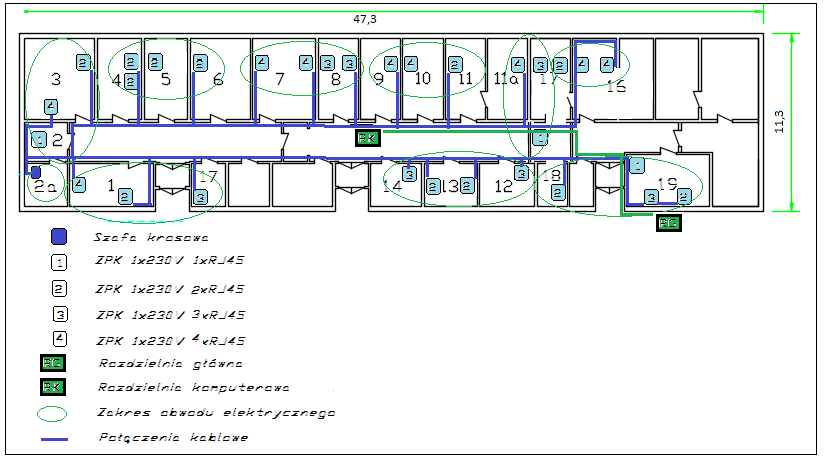 